N24-0240kancelářADORN, s.r.o.Legionářů 378P říbram261 01tel.: 318 624 695mobil:e-mail: prendky@adorn.czBankovní spo jení:č.ú.:IČ: 27453642 DIČ: CZ27453642Nabídka: N24-0240Objednatel:Mě sto PříbramZimní stadion / p. ValčíkAdresa stavby:IČ:00243132DIČ:CZ00243132Zást upce:Cena celkem:Cena bez DPH:179 593,00 Kčtel.:fax:DPH[21%]:37 714,53 Kče-mail:Ce na s DPH:217 308,00 KčAdresa:Tyršova 108Dokončení výrob y:P říbramTermín realizace:261 01Výrobní rozměry dodal:Zprac ován o dne: 20.3.2024Zpracoval: Prendký Martin 775 580 716Vážený zákazníku,děkujeme za Vaši poptávku na produkty ADORN s.r.o. Cenovánabídka je platná 1 měsíc od vyhotovení. Termín dodání jev závislosti na typu a barvě profilu 10 - 16 týdnů od složení zálohy.Před zahájením výroby požadujeme od zákazníka 50% zálohuna základě domluvy. Je možné vypracovat smlouvu o dílo a upravitplatební podmínky dle domluvy.Záruční doba na PVC okna a dveře je 5 let při odborné montáži.Souhlasím se zpracováním svých osobních údajů pro interní potřebu.8:29:30 20.3.2024Zpracováno systémem MISOFT - w ww .misoft.cz (Licence 1275)1 / 3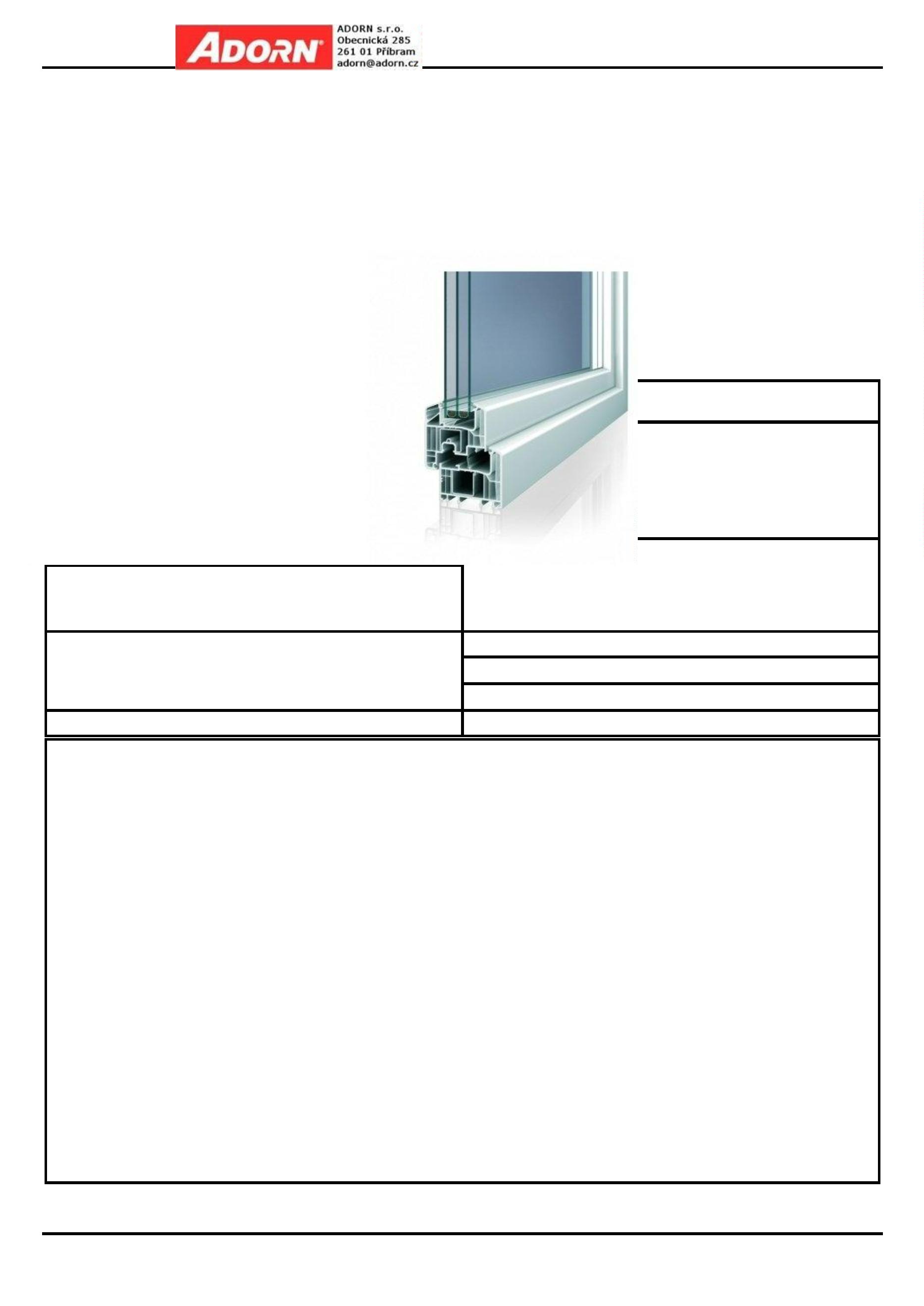 N24-0240Pozice: 1/: Se sta vaRozměry rámu: 12051,0 x 2950,0 mmStavební otvor: 12071,0 x 3000,0 mmPozice: 1aZákladní cena:Trojdílné okno se 2-m apoutci3000,0x2950,0 mm 1 ksBarva (ext/i nt): 0003 - Bílá20 707,00 Kč Sklo: XP111 Hladká výplň 24 mm202,00 Kč202,00 KčbíláBarva (ext/int): 0003 - BíláS24F4-16A-4 PlanithermUltra N U=1.17531 - 69/76 Vision AD7125 - 94/76 standard Vision ADFIX - FIXSklo:XP111 Hladká výplň 24 mmbílá202,00 KčRám :S24F4-16A-4 PlanithermUltra N U=1.1202,00 Kč Sloupek:Křídlo:Rám :Sloupek:Křídlo:7531 - 69/76 Vision AD7125 - 94/76 standard Vision ADFIX - FIXPodklad.profil:14569 - 30 standard Prestige5 komor+tep. izolacePevné příčky: 85/80 do křídla, standardPodklad.profil:14569 - 30 standard Prestigekomor+tep. izolacePevné příčky: 85/80 do křídla, standardKlika: žád ná - ŽÁDNÁKlika:_____________________________________________________Pozice: 1d 3000,0x2950,0 mm 1 ksžád ná - ŽÁDNÁ5Základní cena:Trojdílné okno se 2-m apoutci20 707,00 Kč_____________________________________________________Pozice: 1b3000,0x2950,0 mm 1 ksBarva (ext/i nt): 0003 - BíláZákladní cena:Trojdílné okno se 2-m apoutciBarva (ext/int): 0003 - Bílá20 707,00 Kč Sklo:XP111 Hladká výplň 24 mmbíláS24F4-16A-4 PlanithermUltra N U=1.17531 - 69/76 Vision AD7125 - 94/76 standard Vision ADFIX - FIX202,00 Kč202,00 KčSklo:XP111 Hladká výplň 24 mmbílá202,00 KčRám :202,00 Kč Sloupek:Křídlo:S24F4-16A-4 PlanithermUltra N U=1.1Rám :Sloupek:Křídlo:7531 - 69/76 Vision AD7125 - 94/76 standard Vision ADFIX - FIXPodklad.profil:14569 - 30 standard Prestige5 komor+tep. izolacePevné příčky: 85/80 do křídla, standardPodklad.profil:14569 - 30 standard Prestigekomor+tep. izolacePevné příčky: 85/80 do křídla, standardKlika: žád ná - ŽÁDNÁKlika:žád ná - ŽÁDNÁ5_____________________________________________________Spoje:celkem4 415,00 KčZMKP spoj. profil kuplung 17m mZMKP spoj. profil kuplung 17m mZMKP spoj. profil kuplung 17m m_____________________________________________________Pozice: 1c3000,0x2950,0 mm 1 ksZákladní cena:Trojdílné okno se 2-m apoutci20 707,00 KčMnožství: 1Cena za ks: 88 859,00 KčCelkem:88 859,00 KčPozice: 2/: Se sta vaRozměry rámu: 3004,0 x 2952, 0 mmStavební otvor: 3024,0 x 3002,0 mmPozice: 2a950,0x2100,0 mm 1 ksBarva (ext/i nt): 0003 - BíláZákladní cena: Dvojdílné okno s poutcemBarva (ext/int): 0003 - Bílá5 032,00 Kč Sklo:XP111 Hladká výplň 24 mmbílá120,00 KčSklo:XP111 Hladká výplň 24 mm120,00 KčS24F4-16A-4 Planitherm Ultra N U=1.bílá1S24F4-16A-4 Planitherm Ultra N U=1.17531 - 69/76 Vision AD7125 - 94/76 standard Vision ADFIX - FIXRám :Sloupek:Křídlo:7531 - 69/76 Vision AD7125 - 94/76 standard Vision ADFIX - FIXRám :Sloupek:Křídlo:Podklad.profil:14569 - 30 standard Prestige5 komor+tep. izolacePodklad.profil:14569 - 30 standard Prestigekomor+tep. izolacežád ná - ŽÁDNÁKlika:_____________________________________________________Pozice: 2d 3000,0x835,0 mm 1 ksžád ná - ŽÁDNÁ5Klika:_____________________________________________________ Základní cena:Jednodílné okno6 275,00 KčPozice: 2b1070,0x2100,0 mm 1 ksBarva (ext/i nt): 0003 - Bílá19 906,00 Kč Sklo: F4-16A-4 Planitherm Ultra N U=1.1Základní cena:Jednodílné vchodové dveřeBarva (ext/int): 0601 - 601 Bílá / bíláRám :85,00 Kč Křídlo:7531 - 69/76 Vision ADFIX - FIXSklo:Rám :XP111 Hladká výplň 24 mmbíláS24F4-16A-4 Planitherm Ultra N U=1.1Podklad.profil:14569 - 30 standard Prestige5 komor+tep. izolaceKlika:žád ná - ŽÁDNÁ5102 - 84/76 6komor_____________________________________________________3-těsněníSpoje:celkem3 449,00 KčPráh:Křídlo:A1716 0 - AL práh nízký5115 - VD EleganteZMKP spoj. profil kuplung 17m mZMKP spoj. profil kuplung 17m mZMKP spoj. profil kuplung 17m mPodklad.profil:žád ná - ŽÁDNÁPevné příčky: 85/80 do křídla, standardKlika:BEZ KLIKY - BEZ KLIKYVýš ka kliky:Popis:od kraje křídla A:1041Oboustranné madlo greenteQ nerez /zavír ač GEZE TS 2000_____________________________________________________Pozice: 2c950,0x2100,0 mm 1 ksZákladní cena: Dvojdílné okno s poutcem5 032,00 KčMnožství: 1Cena za ks: 40 019,00 KčCelkem:40 019,00 Kč8:29:30 20.3.2024Zpracováno systémem MISOFT - w ww .misoft.cz (Licence 1275)2 / 3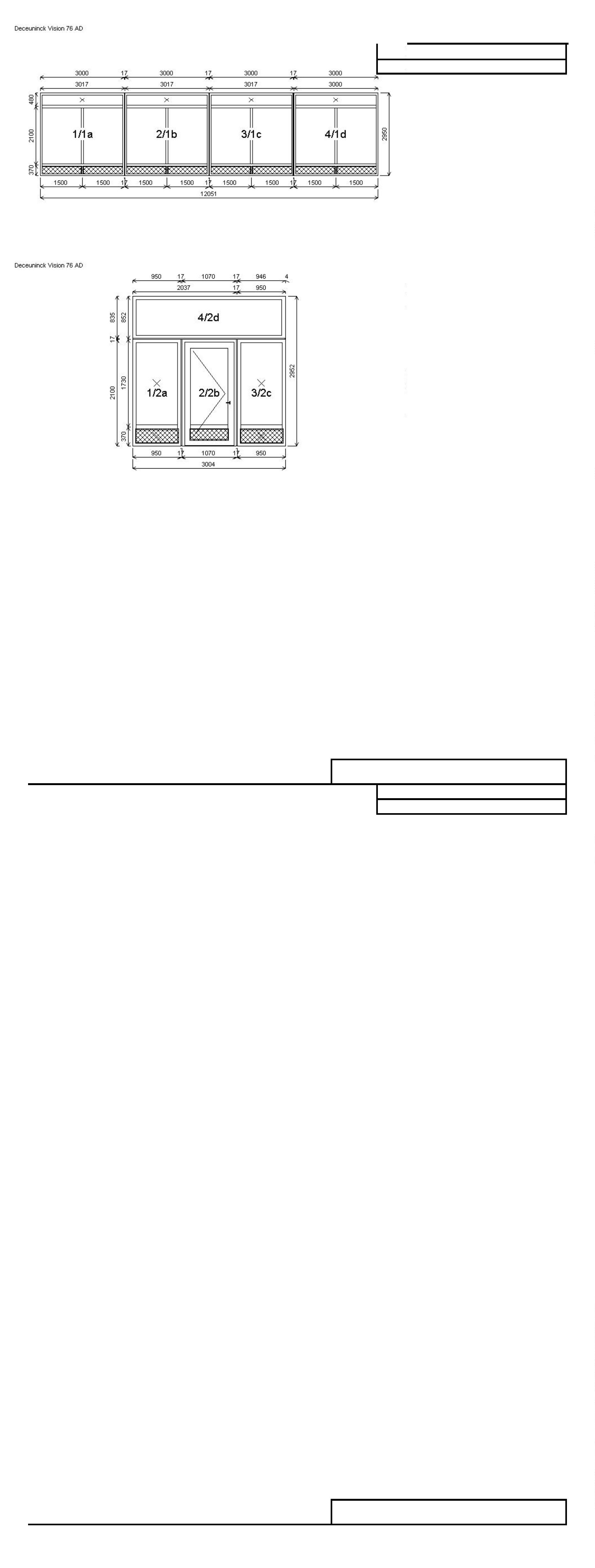 N24-0240Cenová rekapitulacePoložek: 2 cena:119 073,00 Kč-5 954,00 KčSleva5,0%-----------Cena po slevě113 119,00 KčDoplňující profilyPříplatek za skloZavírač GE ZE TS 2000Oboustranné madlo greenteQ nerezDemontáž7 864,00 Kč1 941,00 Kč2 085,00 Kč3 490,00 Kč17 300,00 Kč17 943,00 Kč15 551,00 Kč300,00 Kč1,00 jm1,00 jm1,00 jm59,81 m59,81 mMontážZednické začištěníDopravaSoučet:179 593,00 KčDP H[21%]:37 714,53 KčCelkem:217 308,00 KčZáloha:0,00 KčNa ostatní sortiment (vrata, žaluzie, rolety, parapety, sítě proti hmyzu atd.) poskytujeme záruku dle zákona tj.2 roky.Montážní spáru mezi ostěním a rámem okna, doporučujeme osadit parotěsnou a paropropustnou zábranou(dle ČSN 730540 - 2 tepelná ochrana budov).Její cena není součástí cenové nabídky. Na vyžádání provedeme kalkulaci.Cena běžného metru včetně montáže se pohybuje v závislosti na ostění od 80 - 150 Kč/bmOd 1.1.2012 vstoupila v platnost úprava režimu přenesení daňové povinnosti při poskytnut stavebních nebomontážních prací dle § 92e) zákona č. 235/2004 Sb., o DPH, ve znění pozdějších předpisů.Režim přenesení daňové povinnosti "tzv. vnitrostátní revers charge" spočívá v tom, že povinnost přiznat azaplatit daň na výstupu za uskutečněné zdanitelné plnění je přenesena na příjemce plnění.Režim přenesení daňové povinnosti se použije jen mezi plátci DPH.Plátce DPH - DIČ:Použití pro ekonomickou činnost:anoneDatum:Datum:Podpis objednatele:Podpis obchodníka:8:29:30 20.3.2024Zpracováno systémem MISOFT - w ww .misoft.cz (Licence 1275)3 / 3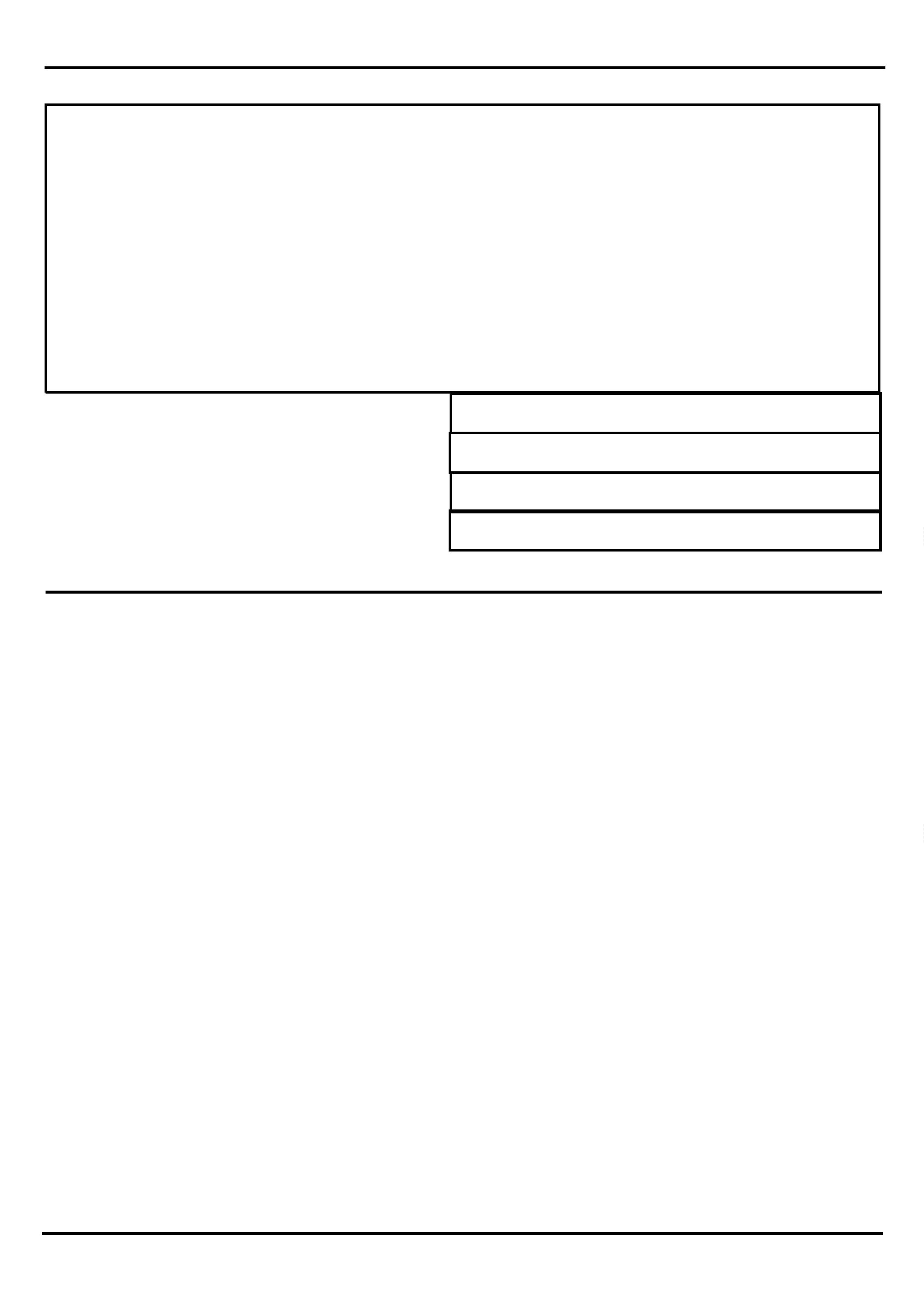 